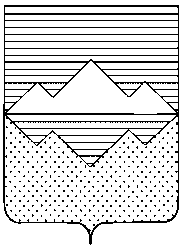 АДМИНИСТРАЦИЯСАТКИНСКОГО МУНИЦИПАЛЬНОГО РАЙОНАЧЕЛЯБИНСКОЙ ОБЛАСТИПОСТАНОВЛЕНИЕот «_____» ___________ 2014 года № ______г. Сатка	В соответствии со статьей 28 Устава Саткинского муниципального района, ПОСТАНОВЛЯЮ:Утвердить прилагаемую штатную численность Управления социальной защиты населения Администрации Саткинского муниципального района по собственным полномочиям (приложение 1).Настоящее постановление подлежит официальному опубликованию.Настоящее постановление вступает в силу со дня его подписания. ПРИЛОЖЕНИЕ 1к постановлению АдминистрацииСаткинского муниципального районаот____________________№________Штатная численность Управления социальной защиты населения Администрации Саткинского муниципального районаОб утверждении штатной численности органов местного самоуправления Саткинского муниципального районаГлава Саткинского муниципального районаА.А. Глазков№п/пНаименование должностиКоличество выборных муниципальных должностей и муниципальных служащихКоличество персонала, обеспечивающего техническое обеспечение деятельности ОМСКоличество обслуживающего персонала1Старший инспектор1ИТОГО1ВСЕГО1